АВТОНОМНОЕ УЧРЕЖДЕНИЕ 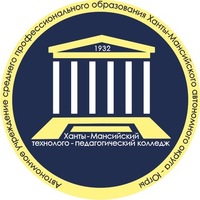 ПРОФЕССИОНАЛЬНОГО ОБРАЗОВАНИЯ ХАНТЫ-МАНСИЙСКОГО АВТОНОМНОГО ОКРУГА-ЮГРЫ«ХАНТЫ-МАНСИЙСКИЙ ТЕХНОЛОГО-ПЕДАГОГИЧЕСКИЙ КОЛЛЕДЖ»Комплект контрольно-оценочных средств для проведения промежуточной аттестациипо междисциплинарному курсу/учебной дисциплинеМДК/ОП. __. «____________________________»программы подготовки квалифицированных рабочих и служащих (ППКРС)/ программы подготовки специалистов среднего звена (ППССЗ)по профессии/специальности CПО __.__.__ «__________________________________________»Форма проведения оценочной процедурыЭкзамен/Зачет/Дифференцированный зачетХанты-Мансийск, 2018Комплект контрольно – оценочных средств по междисциплинарному курсу/учебной дисциплине МДК/ОП.__ «_________________» разработан  в соответствии с требованиями  федерального государственного образовательного стандарта (ФГОС) по профессии/специальности СПО «_______________________________»Организация-разработчик: автономное учреждение профессионального образования Ханты-Мансийского автономного округа-Югры «Ханты-Мансийский технолого-педагогический колледж»Разработчик:__________________                              __________________________                (Ф.И.О.)                                                 (занимаемая должность)                        I.   ПАСПОРТ КОМПЛЕКТА ОЦЕНОЧНЫХ СРЕДСТВ	1.1. Общие положения Результатом освоения междисциплинарного курса/учебной дисциплины являются  подлежащие  проверке знания и умения, установленные образовательными стандартами.Для подтверждения усвоения знаний и умений необходима констатация их сформированности у обучающегося. Общие компетенции формируются в процессе освоения ППКРС/ППССЗ в целом, поэтому по результатам освоения междисциплинарного курса/учебной дисциплины возможно оценивание положительной динамики их формирования.Формой аттестации по междисциплинарному курсу/учебной дисциплине является экзамен/зачет/дифференцированный зачет. Экзамен/зачет/дифференцированный зачет включает следующие методы:  - практические задания - ситуационные задачи - лабораторно-практические задания  - защита проекта, в том числе курсового.Количество часов на реализацию программы МДК/ОП.___ – ___часа. 1.2. Результаты освоения междисциплинарного курса/учебной дисциплины, подлежащие проверке В результате освоения междисциплинарного курса/учебной дисциплины МДК/ОП.__ «_________________»  обучающийся должен обладать предусмотренными  ФГОС по профессии/специальности CПО __.__.__ «__________________________________________»  следующими умениями, знаниями и общими компетенциями:У 1………У n………З 1……....3 n ………ОК 1……..ОК n .……Настоящий комплект оценочных средств (КОС) может быть использован в программах дополнительного профессионального образования (профессиональная подготовка, переподготовка, повышение квалификации) и заочной формы обучения.1.3.  Определение оценочных процедур по курсу/дисциплине.II. КОМПЛЕКТ ОЦЕНОЧНЫХ СРЕДСТВ 2.1. Практическое задание2.1.1. Условия выполнения задания1. Место выполнения задания:______________2. Максимальное время выполнения задания: ___________ мин./час.3. Количество вариантов______2.1.2. Текст заданий:2.1.3. Критерии оценивания:_____________________________________________2.2. Решение ситуационных задач2.2.1. Условия выполнения задания1. Место выполнения задания:______________2. Максимальное время выполнения задания: ___________ мин./час.3. Количество вариантов______2.2.2. Текст заданий:2.2.3. Критерии оценивания:_____________________________________________2.3. Защита проекта2.3.1. Условия выполнения задания1. Место выполнения задания:______________2. Максимальное время выполнения задания: ___________ мин./час.3. Количество вариантов______2.3.2. Тематика проектов:2.3.3. Критерии оценивания:__________________________________________РАССМОТРЕНна заседании ПЦКПротокол №____ от «____»___20__ г.Председатель _____/_____________/Результат, подлежащий проверкеФорма аттестацииВид оценочного средстваУ 1………Очно/ЗаочноЗ 1……....Очно/ЗаочноОК 1……..Очно/Заочно